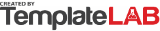 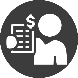 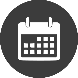 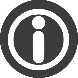 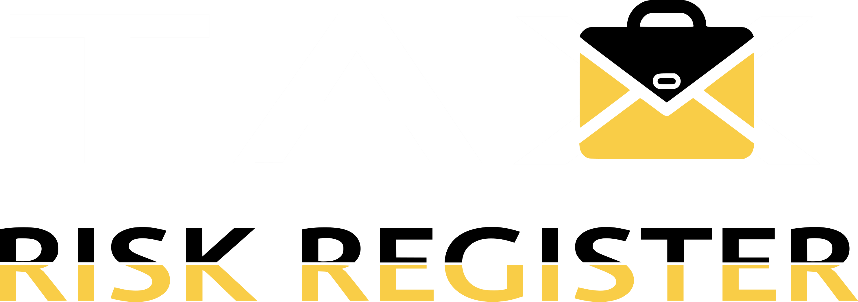 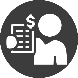 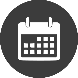 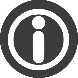 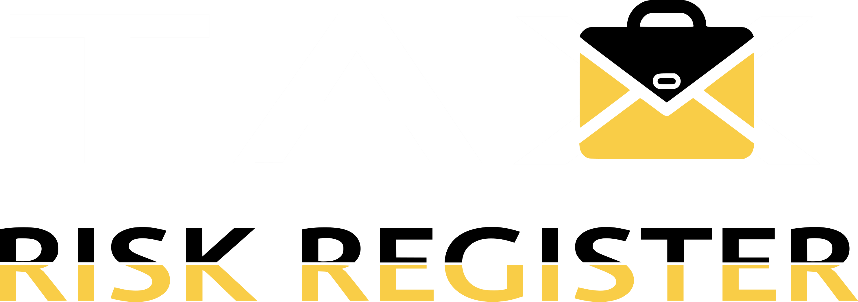 RISK #RISK DESCRIPTIONRISK AREARECURRENCEIMPACT DESCRIPTIONIMPACT 
LEVELODDSRISK
SCALECLOSING
DATERISK OWNERNo.Give a brief summary of the risk.Enter risk areaRepetitive
or
one-timeWhat hazards are possible with the risk describedRate 
1 to 5Rate 
1 to 5IMPACT
x
ODDS00/00/00Who's responsible?1Heavy fluctuating exchange rates for foreign currency translationCurrencyRepetitiveConsiderable changes in foreign asset values or income streams14412/08/2022Arnold Smith2Accounting method changes not reported to IRSIRSOne-timeTax laws that are disobeyed can result in a $ 40,000 fine521010/09/2022Jeremiah Cane3Transfer pricing across multiple jurisdictions not fully implementedMoney TransferRepetitiveFine for transactions between two subsidiaries without taxes - $20.0004416Mike NorrieTOTAL CURRENT RESIDUAL RISK: TOTAL CURRENT RESIDUAL RISK: TOTAL CURRENT RESIDUAL RISK: 16 © TemplateLab.com  © TemplateLab.com 